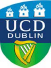 ACCE Draft Summary of meeting of 24 June 2021ACCE approved the minutes of the meeting of 20 May 2021.ACCE approved the Summary Notes from the meeting on 20 May 2021.ACCE noted that ACCE Chair Alan Baird met with the Registrar on 26 May and 16 June 2021 re GAP statistics discussed in April ACCE meetingACCE noted Changes made to eThesis Checklists following ACCE feedbackACCE noted ACCE dates for 2021-22 have been finalised in line with ACCE discussion 20 May 2021 and will shortly be made available on Assessment webpages and shared with Schools.ACCE noted paper Exam Committee reports will shortly be removed from the Assessment website. Committees will be requested to use the eThesis system in all but exceptional cases from September 2021.ACCE were updated on a presentation made by Assessment on 28 May 2021 as part of the Graduate Studies research supervisor workshop series.  ACCE agreed to consideration of paper re BDIC involvement of Undergraduate students in assessing other Undergraduates - additional information that ACCE requested can be supplied for 20 July ACCE meeting.ACCE noted the Declarations of Potential Conflicts of Interest.ACCE reviewed and approved two joint degree report recommendations for Revise thesis and submit for re-examination. ACCE noted a change of subject for two Subject Extern Examiners, one for School of Education and one for School of Archaeology.ACCE noted the change of term for Subject Extern in School of English, Drama and Film.ACCE noted the reply from an ACCE follow-up query on the delay between revisions and examination for PhD in School of Psychology approved by ACCE at 25 February 2021 meeting.ACCE noted that they were awaiting acknowledgement for a request to submit a revised report for an MD degree in the School of Medicine with the ACCE approved recommendation for Revise thesis and submit for re-examination.ACCE reviewed and discussed the Subject Extern Examiner Annual report 2019/20 and Survey Feedback Results 2019/20.ACCE reviewed Exemption Request Statistics 2019/20 and 2020/21ACCE reviewed and approved Exceptional Change of Grades (no. of grade changes approved: 6)ACCE noted two Exceptional Change of Grades following previous approval.ACCE reviewed PhD reports and approved awards of research degrees in the College of Social Sciences and Law (no. of candidates approved: 1).ACCE reviewed eThesis PhD reports and approved awards of research degrees in the College of Arts and Humanities (no. of candidates approved: 1); College of Business (no. of candidates approved: 2); College of Engineering and Architecture (no. of candidates approved: 3); College of Health and Agricultural Sciences (no.of candidates approved: 7); College of Science (no. of candidates approved: 7); and College of Social Sciences and Law (no. of candidates approved: 3).ACCE reviewed eThesis DGov report and approved award of research degree in the College of Social Sciences and Law (no. of candidates approved: 1).ACCE reviewed eThesis Research Masters reports and approved awards of research degrees in the College of Health and Agricultural Sciences (no.of candidates approved: 2); College of Science (no. of candidates approved: 2); and in College of Social Sciences and Law (no. of candidates approved: 1).ACCE approved the appointment of Intern Examiners, Taught Modules (no. of Intern Examiners approved: 18).ACCE approved the appointment of Research Degree Examination Committees (no. of Research Degree Examination Committees approved: 102).ACCE approved the appointment of Subject Extern Examiners (no. of Subject Extern Examiners approved: 7 ).ACCE approved late additions for the appointment of Research Degree Examination Committees (no. of late addition Research Degree Examination Committees approved: 4).NOTE: This is an informal summary of an ACCE meeting. It does not in any way prejudice the official minutes of the meeting, which will be presented to the next ordinary meeting of the ACCE and which are the sole authoritative record of ACCE business.